Name:									Class: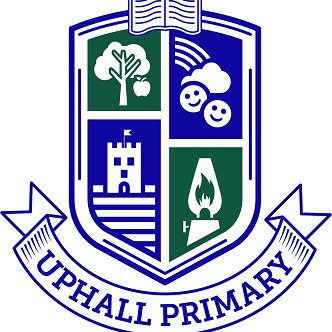 House: *Head to Teams, Twitter or the blog to find daily instructions from Mr Blair, followed by video examples from staff around the school.  *Submit this score card at the end of the week via Teams if you have a sibling or the school blog.  DayEvent PointsMonday Speed Bounce Monday Toilet Roll ShuffleTuesdaySack RaceTuesdayToilet Roll CatchWednesday Sock and Spoon RaceWednesday Toilet Roll SquatsThursdayWall Sit ThursdayToilet Roll StackFriday Socks in a Box Friday Tea Bag Challenge 